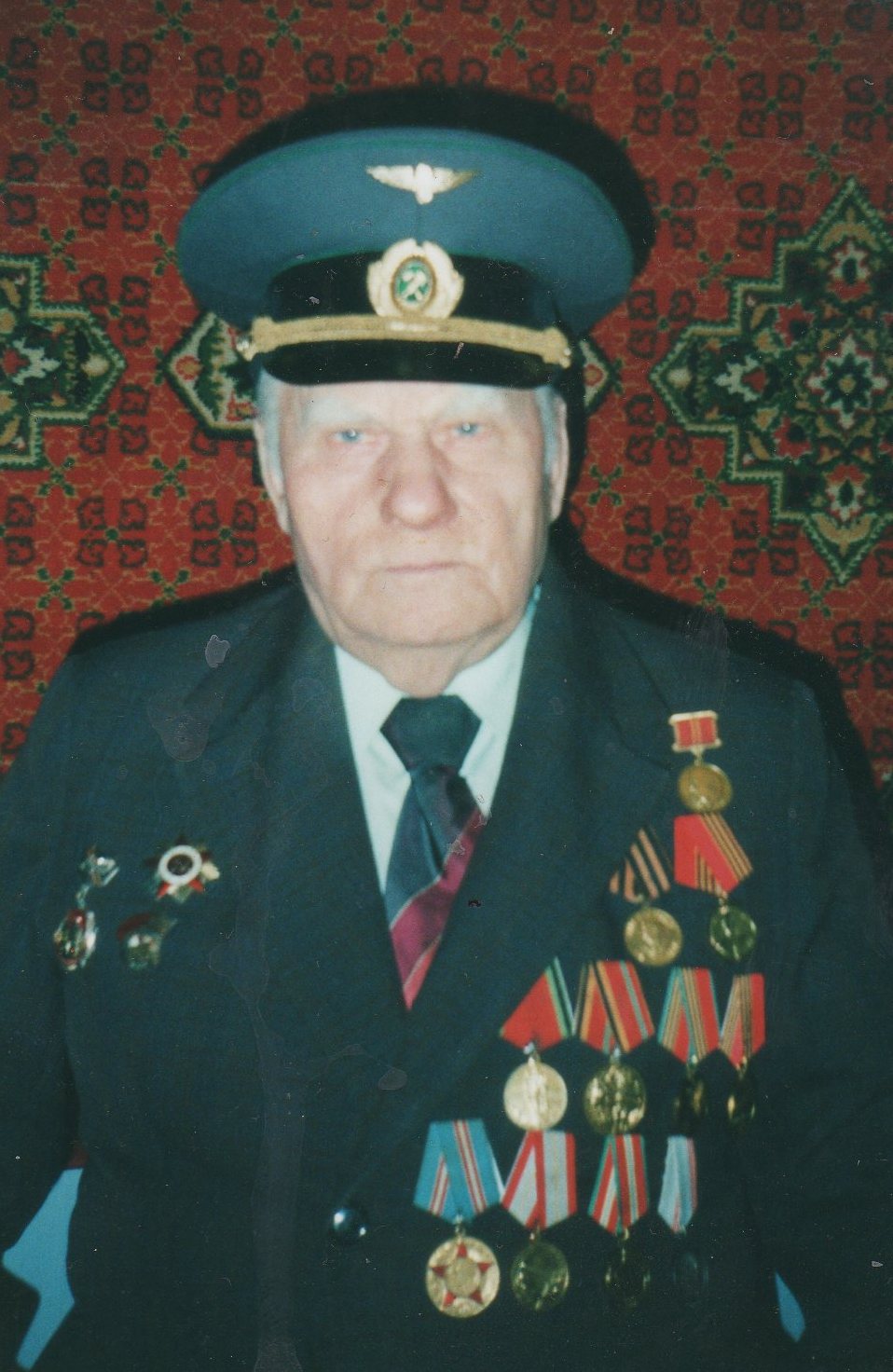 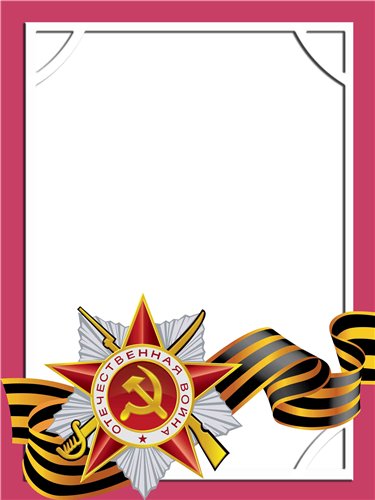                                Шершнев                               Василий                                Николаевич                                       Ветеран войны и труда.                                      Инвалид войны.       Родился в 1925 г., п. Атиг, русский, б/п.         Участвовал в боях пулеметчиком в составе 188 гв. Стрелкового полка. Степной фронт. Был тяжело ранен в руку.          Имеет награды: четыре медали.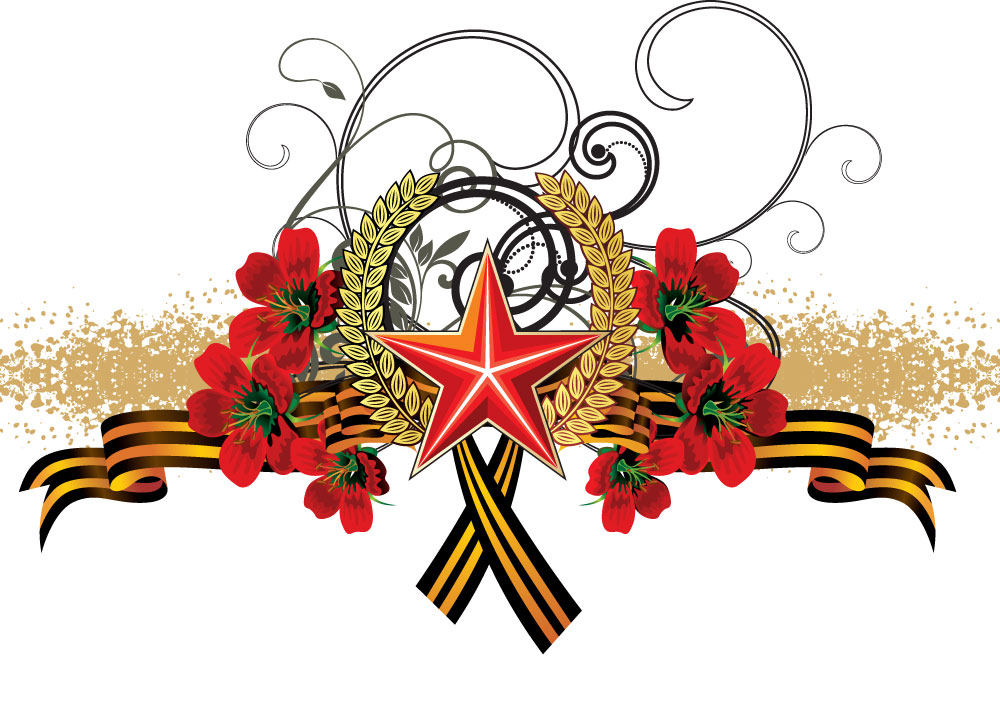 